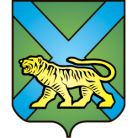 ТЕРРИТОРИАЛЬНАЯ ИЗБИРАТЕЛЬНАЯ КОМИССИЯ
ГОРОДА УССУРИЙСКАРЕШЕНИЕг. Уссурийск
Об утверждении формы актов о передачетерриториальной избирательной комиссиейгорода Уссурийска избирательных бюллетенейучастковым избирательным комиссиям, а также о погашении неиспользованных избирательных бюллетеней, хранившихся в территориальнойизбирательной комиссииВ соответствии со статьей 79 Федерального закона «О выборах депутатов Государственной Думы Федерального Собрания Российской федерации», статьей 74 Избирательного кодекса Приморского края, территориальная избирательная комиссия города УссурийскаРЕШИЛА:Утвердить форму акта о передаче территориальной избирательной комиссией города Уссурийска избирательных бюллетеней для голосования на выборах депутатов Государственной Думы Федерального Собрания Российской Федерации седьмого созыва участковым избирательным комиссиям (приложение 1).Утвердить форму акта о погашении неиспользованных избирательных бюллетеней для голосования на выборах депутатов Государственной Думы Федерального Собрания Российской Федерации седьмого созыва, хранившихся в территориальной избирательной комиссии города Уссурийска (приложение 2).3.  Разместить настоящее решение на официальном сайте администрации Уссурийского городского округа в разделе «Территориальная избирательная комиссия города Уссурийска» в информационно-телекоммуникационной сети «Интернет».Председатель комиссии					             О.М. МихайловаСекретарь комиссии						                  С.В. ХамайкоПриложение 1к решению территориальнойизбирательной комиссиигорода Уссурийска                                                                                                от 12 сентября 2016 года № 215/35Актпередачи избирательных бюллетеней для голосования на выборах депутатов Государственной Думы Федерального Собрания Российской Федерации седьмого созыва«___» сентября 2016 года                                             «____» часов «____» минутТерриториальная избирательная комиссия города Уссурийска передала, а участковая избирательная комиссия избирательного участка № _____ получила следующее количество избирательных бюллетеней:Председатель территориальнойизбирательной комиссии города Уссурийска     __________ О.М. МихайловаЧлены комиссии                                                    _________        ____________								       (подпись)                        (фамилия, инициалы)   	МП							_________        ____________								       (подпись)                        (фамилия, инициалы)   Председатель участковой избирательной комиссии избирательного участка №________   ________         ____________								        (подпись)                       (фамилия, инициалы)Члены комиссии                                                     _________        ____________								       (подпись)                        (фамилия, инициалы)   _______             ____________	МП				                                                              (подпись)                          (фамилия, инициалы)Приложение 2к решению территориальнойизбирательной комиссиигорода Уссурийскаот 12 сентября 2016 года № 215/35Акто погашении неиспользованных избирательных бюллетеней для голосования на выборах депутатов Государственной Думы Федерального Собрания Российской Федерации седьмого созыва, хранившихся в территориальной избирательной комиссии города Уссурийска18 сентября 2016 года                                                  «____» часов «____» минутМы, нижеподписавшиеся члены территориальной избирательной комиссии города Уссурийска,  составили настоящий акт о погашении неиспользованных избирательных бюллетеней для голосования на выборах депутатов Государственной Думы Федерального Собрания Российской Федерации седьмого созыва, назначенных на 18 сентября 2016 года, хранившихся в территориальной избирательной комиссии города Уссурийска в количестве: Председатель территориальнойизбирательной комиссии города Уссурийска     __________ О.М. МихайловаЧлены комиссии                                                      _________        ____________								       (подпись)                        (фамилия, инициалы)   							           _________        ____________								       (подпись)                        (фамилия, инициалы)     12 сентября 2016 года                     № 215/35Количество пачекКоличество пачекКоличество избирательных бюллетенейКоличество избирательных бюллетенейпо Владивостокскому одномандатному избирательному округу № 62по федеральному избирательному округупо Владивостокскому одномандатному избирательному округу № 62по федеральному избирательному округуКоличество избирательных бюллетенейКоличество избирательных бюллетенейпо Владивостокскому одномандатному избирательному округу № 62по федеральному избирательному округуПолученоПередано участковым избирательных комиссиямПогашено 